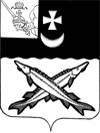 Заключениена проект  решения    Совета города Белозерск о внесении изменений и дополнений в решение Совета города Белозерск от 17.12.2018 № 60 «О бюджете муниципального образования «Город Белозерск» на 2019 год и плановый период 2020 и 2021 годов»                                                                                        от 28 мая  2019 года        Экспертиза проекта решения проведена на основании  п.11 статьи 12 Положения о контрольно-счетной комиссии района, утвержденного решением Представительного Собрания района от 27.02.2008  № 50 (с учетом внесенных изменений и дополнений).                             В результате экспертизы установлено:         1.  Проектом решения предлагается утвердить основные характеристики бюджета поселения на 2019 год:         - общий объем доходов в сумме 89752,4 тыс. руб.,  что больше ранее утвержденного на 1509,6 тыс. руб.;         - общий объем расходов в сумме 89335,5 тыс. руб., что больше ранее утвержденного на 1509,6 тыс. руб.;         - профицит бюджета поселения в сумме 416,9 тыс. руб.         Проектом не предусмотрено внесение изменений в основные характеристики на 2020 и 2021 годы.       2. Приложение №2 «Объем доходов муниципального образования «Город Белозерск» на 2019 год и плановый период 2020 и 2021 годов, формируемый за счет налоговых и неналоговых доходов, а также безвозмездных поступлений» изложить в  новой редакции. Предусмотрено увеличение безвозмездных поступлений на 1509,6 тыс. руб., в том числе за счет:1)  увеличения объема безвозмездных поступлений на 1509,6 тыс. руб., из них:- увеличения дотаций на поддержку мер по обеспечению сбалансированности  бюджетов на 1509,6 тыс. руб. (приказ Финансового управления района от 29.04.2019 №66).        3. Приложения  5,6,7  к решению  Совета города Белозерск от 17.12.2018 № 60 «О бюджете муниципального образования «Город Белозерск» на 2019 год и плановый период 2020 и 2021 годов» проектом предлагается  изложить в новой редакции.  Основные изменения на 2019 год коснулись двух разделов бюджетной классификации:        1) планируется корректировка расходов по разделу 01 «Общегосударственные вопросы» подразделу 0113 «другие общегосударственные вопросы», из них: на исполнение судебных актов Российской Федерации и мировых соглашений по возмещению причиненного вреда  увеличение расходов на 3,0 тыс. руб., на уплату иных платежей снижение расходов на 3,0 тыс. руб.        2) планируется увеличение расходов по разделу «Жилищно-коммунальное хозяйство»  подразделу  «благоустройство»  на 1509,6 тыс. руб.       Согласно пояснительной записке вносимые изменения по уменьшаемым расходам не приведут к образованию кредиторской задолженности.Выводы и предложения:1. Представленный проект решения Совета города Белозерск о внесении изменений и дополнений в решение Совета города Белозерск от 17.12.2018 № 60 «О бюджете муниципального образования «Город Белозерск» на 2019 год и плановый период 2020 и 2021 годов» не противоречит бюджетному закондательству и рекомендован к принятию.  Аудитор КСК района:                                                 В.М.Викулова